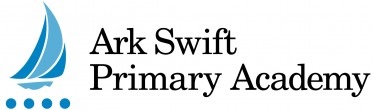 Job Description: Catering AssistantReports to: Catering ManagerSalary:          Ark Support Staff spine point 6: £18,222 pro rata.                         Actual Salary - £7,585
Hours:         Part time; 17 ½ hours per week, term time only (39 weeks per year)The RoleTo assist with all aspects of food preparation, food services, kitchen hygiene and other duties associated with the running of the academy’s kitchen, under the direction of the Catering Manager. Key Responsibilities Food PreparationTo assist in the preparation and cooking of food as directed by the Catering Manager  To assist with preparation and delivery of refreshments for special functions and hospitality, and collect and clean dirty cutlery, crockery and other serving items after functions, as and when required. Cleaning and Health and Safety To record food temperatures and labelling of stock items in accordance with proceduresTo carry out the responsibilities of the post in accordance with all Health and Safety and relevant legislation, reporting any incidents or accidents, including near-misses, to the Catering ManagerTo keep the kitchen, cooking preparation area, equipment and dining hall clean and tidy To carry out washing up and cleaning tasks, including cleaning equipment and machinery, in accordance with requirements and proceduresTo take part in deep cleans of the kitchen, food storage, serving and dining areas of the academy as directed by the Catering Manager.Food ServiceTo serve the food to an exceptional standard and interact with the staff and pupils in an appropriate and helpful wayTo set up the serving and dining areas as directed by the Catering ManagerTo serve food and provide a helpful and knowledgeable service at all times and in particular with regard to allergensTo ensure food is replenished and kept clean throughout serviceTo work as part of a team to ensure that all service requirements are met.GeneralTo assist with receiving stock and check quality and quantity against the delivery note/invoice. To assist in the running of the Breakfast Club and preparation of the food.To put deliveries of stock away in the designated storage location, ensuring that all stock is dated and rotated in accordance with directions from the Catering ManagerTo ensure that heavy duty kitchen equipment, light equipment, work areas, other facilities and general surroundings of the dining area are maintained and operated to the standards required by the statutory, local authority and academy health, safety, fire and hygiene regulations and policiesTo ensure that the academy’s personal and food hygiene policy and procedures are applied continuously and that there are no breaches of statutory or local authority regulationsOtherTo undertake training and development relevant to the post and in line with the academies prioritiesTo undertake any task as directed by the Principal, Catering Manager or member of SLT.